Самостоятельная работа.Решение задач по теме: «Арифметическая и геометрическая прогрессии».Учитель Андреева Галина Ивановна.Цели самостоятельной работы:Образовательные:закрепить навыки работы с формулами.Развивающие:развивать логику, память, внимание.Воспитательные:развивать чувство коллективизма в работе;умение общаться;уважение к мнению одноклассников.Самостоятельная работаСамостоятельную работу проводим в виде карусели.Каждый выполняет на своём листе одно задание и передаёт по кругу товарищу по команде. Самостоятельная работа считается законченной, когда вы получите свои листы обратно.	I вариант	II вариант	III вариант	Группы меняются ответами. Проверка ответов идет по таблице:Подвести итоги самостоятельной работы.Рефлексия.Каждый из вас поставит v над смайликом на отрезке там, где он считает, что находится на данном этапе:Изучения темы «Прогрессия»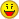 Психологического комфорта на урокеДаноНайтиОтветb1=5q=2b5a4=10d=3a1(xn):xn=2n+1S20ДаноНайтиОтветb1=4q=3b4a4=12d=2a1(xn):xn=2n-1S20ДаноНайтиОтветb1=2q=4b3a4=20d=4a1(xn):xn=2n+3S20I вариантII вариантIII вариант9010832168440400480